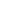 Table of Contents
Executive Summary								[PAGE NUMBER]
Company Overview								[PAGE NUMBER]
Business Concept								[PAGE NUMBER]Market Analysis									[PAGE NUMBER]Competition									[PAGE NUMBER]Strategic Priorities, Goals, and Objectives					[PAGE NUMBER]Management Team								[PAGE NUMBER]Financial Details								[PAGE NUMBER]Executive Summary[Patty Cakes] is an [online cake delivery company] that sells cakes in [cans]. The Chicago-based business was founded and owned by its namesake, [Patricia] [“Patty”] Harris in [2015]. To increase its revenue in the following year, the company shall make use of multiple online platforms and create an efficient distribution system to reach more customers in a shorter span of time.Nobody says no to chocolate cake if they could. [Patty Cakes] aims to deliver cakes to individuals and families who want their fill of rich, moist, and [decadent Devil’s Food Cakes]. Through its online [business structure], [Patty Cakes] can deliver its cakes right to the [customers’ doorsteps]. [Patty Cakes] also personalizes its labels for special orders, making these cakes particularly popular for those who want to give them away as gifts or as giveaways for [parties, events, and celebrations].Company OverviewBelieving that it is better to make one thing perfectly than to produce numerous [mediocre products], [Patty Cakes] exclusively sells [Devil’s Food Cakes] in [400-gram and 900-gram tin cans] online. More than its aesthetic purpose, cakes in the can have become more and more popular today as they are transport-friendly and gift-ready. Selling these cakes directly online, [Miss Harris] keeps a small staff to help her bake and maintain the quality of the product.Mission Statement[Patty Cakes] is passionate about baking perfect cakes that are satisfying to the [palate]. A small, home-grown business at its root, we make sure that every tin is filled with moist, rich, and flavorful cakes guaranteed to make bad days better and good days great.Core Values/Philosophy[Patty Cakes] operates on three core values: [commitment to quality, integrity, and empowerment]. This means that the company ensures that it will only serve quality products that are up to standard, with honest and responsible employees who are motivated to become the best that they can be.Vision[Patty Cakes] aims to become the go-to [online bakery] for every [individual’s cake] need for [comfort, celebrations, or days in-between].Business ConceptProduct/Service Offered[Patty Cakes] offers the following products and services:Devil’s Food Cakes in 2 cansDevil’s Food Cakes in 900-gram cansCake deliveriesPersonalized packaging services for parties and eventsBenefits to Clients/Customers:[Patty Cakes] caters to the [Chicagoans’] love of good chocolate cakes by delivering these indulgent desserts right at their doorsteps. These cakes in cans are packaged with transportation and presentation in mind, so each cake will look as good as it tastes every single time making it perfect not only for individual consumption but as gifts and giveaways as well.Target Customers:The [consumers] are divided into three main groups: creatures of comfort who want to eat cakes reminiscent of their childhood or are going through a food binge; celebrators who are celebrating [birthdays, anniversaries, and weddings]; and foodies who love trying new things.Market Analysis Trends[Cakes in cans] are the next food hype following [froyos, milk teas, and hipster presentations]. As a combination of new niches in the food and service industry, there are few competing businesses that go through the same process as [Patty Cakes] does for its customers. However, there is a lot of competition in Chicago for what Patty Cakes is offering.When it comes to competing with other businesses, [Patty Cakes] caters mostly to millennials. These consumers are willing to pay extra for good food or good service. By offering both, [Patty Cakes] believes that its customers are willing to spend extra for the convenience of online food orders delivered directly to them.Market Size and Revenue Potential[Patty Cakes] aims to be the [go-to cake online delivery service] for those in the [Chicago area]. The company will focus its marketing efforts in upgrading and maintaining its [website and social media accounts] so that it will become more accessible to those who want to enjoy its delectable and indulgent cakes while processing their orders and payments online.[Patty Cakes] Growth Forecast for [2019]Competition[Patty Cakes’] main competitions in the [Chicago cake delivery service] ear [Justin’s Sweets] and [The Chocolate Experts].Competitive AnalysisStrategic Key Performance Areas (KPAs), Goals, and Objectives  Legend: Definition of Priority Levels  Priority	 Name	  Definition High	                 Low Cost, High Impact                                        
Normal	    	  Average Cost and Impact
Low	                 High Cost, Low ImpactDefinition of StatusOngoing - The activity is on track/on schedule.At Risk - There are issues facing the activity, but can still be resolved.On Hold - A serious issue needs to be resolved before the activity can continue.Done-Accomplished.KPA: FinancialGoal: [Patty Cakes] will gain a [25%] increase in revenue.Objective: Identify various online revenue streams to engage with to gain a [25%  increase] in the first year of operations.KPA: CustomerGoal: [Patty Cakes] aims to increase its customer base by expanding its social media reach.Objective: Gain at least [35%] more customers in [2019].KPA: Operational/Internal ProcessesGoal: Streamline payment of ordersObjective: Open up different payment options to include credit card and PayPal payments.KPA: EmployeesGoal:  Improve employee performance and customer serviceObjective: The employees will become highly trained in online customer service transactions within the first six months of operations.Management TeamAs a small company, [Patty Cakes] has a small team that handles the [bakery, delivery, and online orders] from its website and other apps. The owner, [Patty Harris], still leads the management team but is looking to hire more employees for the bakery, IT support, delivery, and overall operations management.Financial Details[COMPANY] SWOT ANALYSIS[COMPANY] SWOT ANALYSISINTERNAL FACTORSEXTERNAL FACTORSStrengthsOpportunitiesQuality baked productsExperienced personnelConsistent customer serviceThe company has the opportunity to expand and be more accessible.WeaknessesThreatsWith no space for dine-in customers, the company relies mostly on its food delivery service to reach its target marketWith cakes in cans becoming the next food hype, the company will surely see more competition from other bakeries in the city.FY 2018FY 2019Customer Accounts6,5007,750New Accounts1,2502,500RevenueUSD 756,000USD 1,080,000Company NameProducts and ServicesTechnology UsePatty CakesConsistent quality, the cakes taste the same every time.Effective customization campaignWebsite is mobile-friendlyPartners with other food delivery services through the use of an appJustin’s SweetsPersonalized cakes with beautiful visual presentationOrder-only basis through a websiteThe Chocolate ExpertsA wide variety of chocolate-based dessertsOrders go through a websiteCredit card payment allowedAction ItemsResponsibilityTarget DateStatusPriorityPartner with delivery apps and services to cut costs and serve the customers betterOwner/CEOMarch 15, 2019OngoingHighAction ItemsResponsibilityTarget DateStatusPriorityCreate a promo to create a stir online and gain more customersMarketingMarch 30, 2019OngoingNormalAction ItemsResponsibilityTarget DateStatusPriority1. Sign up for merchant credit card accounts2. Have PayPal account verifiedOwnerFinance OfficerJanuary 30, 2019OngoingHighAction ItemsResponsibilityTarget DateStatusPriorityConduct specific training sessions for managing customers online.Manager, StaffYear-RoundOngoingLowBath PhilosophiesBath PhilosophiesBath PhilosophiesBalance SheetBalance SheetBalance Sheet[USD $][USD $][USD $]20182019AssetsCurrent Assets:Cash800,000990,000Accounts Receivable400,000500,000Prepaid Expenses20,00060,000Inventory10,00020,000Total Current Assets1,230,0001,570,000Property & Equipment50,00055,000Goodwill5,0006,000Total Assets1,285,0001,631,000LiabilitiesCurrent Liabilities:Accounts Payable150,000170,000Accrued Expenses330,000400,000Unearned Revenue75,000100,000Total Current Liabilities555,000670,000Long-Term Debt50,00055,000Other Long-Term Liabilities30,00040,000Total Liabilities635,000765,000Shareholders' EquityEquity Capital50,00066,000Retained Earnings600,000800,000Shareholders' Equity650,000866,000Total Liabilities & Shareholders' Equity1,285,0001,631,000Patty CakesPatty CakesPatty CakesBalance SheetBalance SheetBalance Sheet[USD $][USD $][USD $]20182019AssetsCurrent Assets:Cash800,000990,000Accounts Receivable400,000500,000Prepaid Expenses20,00060,000Inventory10,00020,000Total Current Assets1,230,0001,570,000Property & Equipment50,00055,000Goodwill5,0006,000Total Assets1,285,0001,631,000LiabilitiesCurrent Liabilities:Accounts Payable150,000170,000Accrued Expenses330,000400,000Unearned Revenue75,000100,000Total Current Liabilities555,000670,000Long-Term Debt50,00055,000Other Long-Term Liabilities30,00040,000Total Liabilities635,000765,000Shareholders' EquityEquity Capital50,00066,000Retained Earnings600,000800,000Shareholders' Equity650,000866,000Total Liabilities & Shareholders' Equity1,285,0001,631,000Patty CakesPatty CakesPatty CakesPatty CakesCash Flow in [USD $]Cash Flow in [USD $]Cash Flow in [USD $]Cash Flow in [USD $]For the Year Ending12-31-201812-31-2019Cash at Beginning of Year500,0001,434,000Cash at End of Year1,434,0002,646,000Operations20182019Cash receipts fromCash receipts fromCustomers600,000800,000Other operations10,00015,000Cash paid forInventory purchases-150,000-150,000General operating and administrative expenses42,00045,000Wage expenses50,00075,000Interest00Income taxes2,0002,000Net Cash Flow from OperationsNet Cash Flow from Operations554,000787,000Investing ActivitiesInvesting ActivitiesCash receipts fromCash receipts fromSale of property and equipmentCollection of principal on loans300,000300,000Sale of investment securities55,00060,000Cash paid forPurchase of property and equipment-150,000-150,000Making loans to other entities-100,000-100,000Purchase of investment securitiesNet Cash Flow from Investing ActivitiesNet Cash Flow from Investing Activities105,000110,000Financing ActivitiesFinancing ActivitiesCash receipts fromCash receipts fromIssuance of stock150,000165,000Borrowing65,00075,000Cash paid forCash paid forRepurchase of stock (treasury stock)Repayment of loans50,00065,000Dividends10,00010,000Net Cash Flow from Financing ActivitiesNet Cash Flow from Financing Activities275,000315,000Net Increase in CashNet Increase in Cash934,0001,212,000Cash at End of Year1,434,0002,646,000